      C U R R I C U L U M     V I T T A E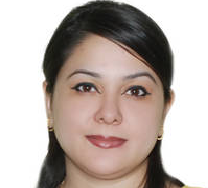         C U R R I C U L U M     V I T T A ErC U R R I C U L U M     V I T T A E